		Gottesdienstordnung 		vom 24.06.2023 bis 16.07.2023 		Pfarrgemeinde St. Josef Bamberg-Gaustadt		12. - 14. Woche im Jahreskreis24.06.	Samstag	Geburt des hl. Johannes des Täufers      	Kollekte für die Pfarrei	16:00	Portug. Eucharistiefeier  25.06.	Sonntag	12. Sonntag im Jahreskreis      	Kollekte für die Pfarrei	09:30	Eucharistiefeier  für + Christiane Pelikan / (für + Georg, Alice u. Theodor Hohl) / (für + Kunigunde Wohlpart u. Eltern) / (für + Ferdinand u. Kunigunda Zachas) 28.06.	Mittwoch	Hl. Irenäus, Bischof von Lyon, Märtyrer	18:30	Eucharistiefeier in der Kapelle 01.07.	Samstag	Samstag der 12. Woche im Jahreskreis	13:30	Trauung von Jochen Baumann und Luisa Eckert  	16:00	Portug. Eucharistiefeier  02.07.	Sonntag	Mariä Heimsuchung      	Kollekte für die Aufgaben des Heiligen Vaters (Peterspfennig)	05:45	Prozession Treffen der Wallfahrerbruderschaft nach Gößweinstein 	09:30	Eucharistiefeier  für Anliegen Fam. Storath, Nüßlein u. Martin 05.07.	Mittwoch	Hl. Antonius Maria Zaccaria, Priester, Ordensgründer	18:30	Eucharistiefeier in der Kapelle 08.07.	Samstag	Hl. Kilian, Bischof von Würzburg, und Gefährten, Märtyrer	14:30	Taufe  für Ella Grünner und Jan  Maksimiuk	16:00	Portug. Eucharistiefeier  09.07.	Sonntag	14. Sonntag im Jahreskreis      	Kollekte für das „Katholisches Bildungszentrum am Oberen Stephansberg e. V.“	09:30	Eucharistiefeier  für Lebende u. + des Schützenverein 1899 Gaustadt / (für + Georg u. Margareta Lamprecht u. Theodor u. Anna Wohlpart) 	10:00	Kinderkirche im Jugendhaus 12.07.	Mittwoch	Mittwoch der 14. Woche im Jahreskreis	18:30	Eucharistiefeier in der Kapelle 15.07.	Samstag	Hl. Bonaventura, Bischof, hl. Gumbert Abtbischof	16:00	Eucharistiefeier zur Diamantenen Hochzeit von Ewald und Roswitha Schell  16.07.	Sonntag	15. Sonntag im Jahreskreis      	Kollekte für die Pfarrei	09:30	Eucharistiefeier und Hauskommunion  Beichtgelegenheit jederzeit nach VereinbarungEucharistiefeiern im Seniorenzentrum St. Josef: Täglich um 9.30hPfarrliche Termine:Das Heinrichsfest findet vom 07. – 09. Juli auf dem Domplatz Bamberg unter dem Motto Gemeinsam für die Zukunft statt.
Näheres entnehmen Sie bitte den aushängenden Plakaten. Vielen Dank.Sie erreichen uns über E-Mail oder telefonisch: zu den unten genannten Öffnungszeiten.Aktuelle Meldungen finden Sie auf unserer Homepage:
www.ssb-bamberger-westen.deAchtung ab 26. Juni 2023 gelten neue Öffnungszeiten für St. Josef Gaustadt.
	- montags von 9.00h bis 12.00h
	- mittwochs von 15.00h bis 18.15h
Das gemeinsame Pfarrbüro des Seelsorgebereiches Bamberger Westen erreichen Sie von Montag – Freitag in der Zeit von 9:00h bis 17.00h unter der Tel.-Nr. 0951 52018Die Notfallseelsorge ist 24 Stunden täglich über die Tel. Nr. 0800 1110111 erreichbar.Di, 27.06.18:00hPfarrsaalKirchenverwaltungssitzungMi, 28.06.14:00hPfarrsaalKurs: „Mit Spaß in die 2. Lebenshälfte“So, 02.07.5:45hPfarrkircheTreffen der Wallfahrer nach GößweinsteinMi, 05.07.14:00hPfarrsaalKurs: „Mit Spaß in die 2. Lebenshälfte“So, 09.07.10:00hJugendhausKinderkircheMi, 12.07.14:00hPfarrsaalKurs: „Mit Spaß in die 2. Lebenshälfte“17:00hPfarrsaalOrganistenbesprechungFr, 14.07.JugendhausKJG SommerfestSo, 16.07.11:00hSt. Martin BambergEucharistiefeier mit Verabschiedung von Pastoralreferent Sebastian König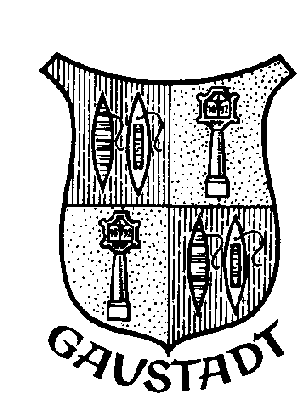 Katholisches Pfarramt Gaustadt St. JosefDr.-Martinet-Str. 13a - 96049 Bamberg-GaustadtRechts neben dem Seiteneingang der KircheTel.: +49 (0951) 96588-0 – Fax: +49 (0951) 96588-32
IBAN: DE54 7705 0000 0000 1305 34BIC: BYLADEM1SKB
Kto. Nr. 130534 bei der Sparkasse Bamberg,
BLZ 770 500 00
Helmut Hetzel, leitender Pfarrer
Robert Szarecki, Pfarrvikar
http://www.ssb-bamberger-westen.de
st-josef.gaustadt@erzbistum-bamberg.de